Приложение к Паспорту доступности для инвалидов объекта и услуг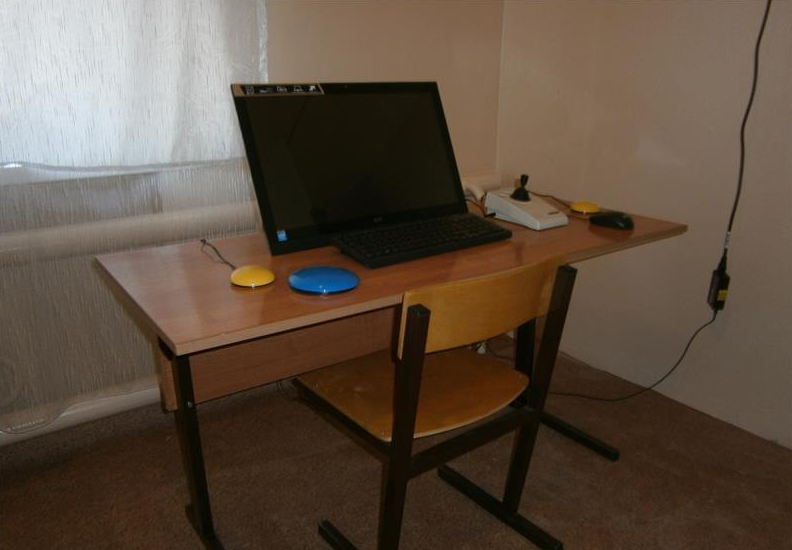 Аппаратно-программный комплекс для обучающихся с ОДА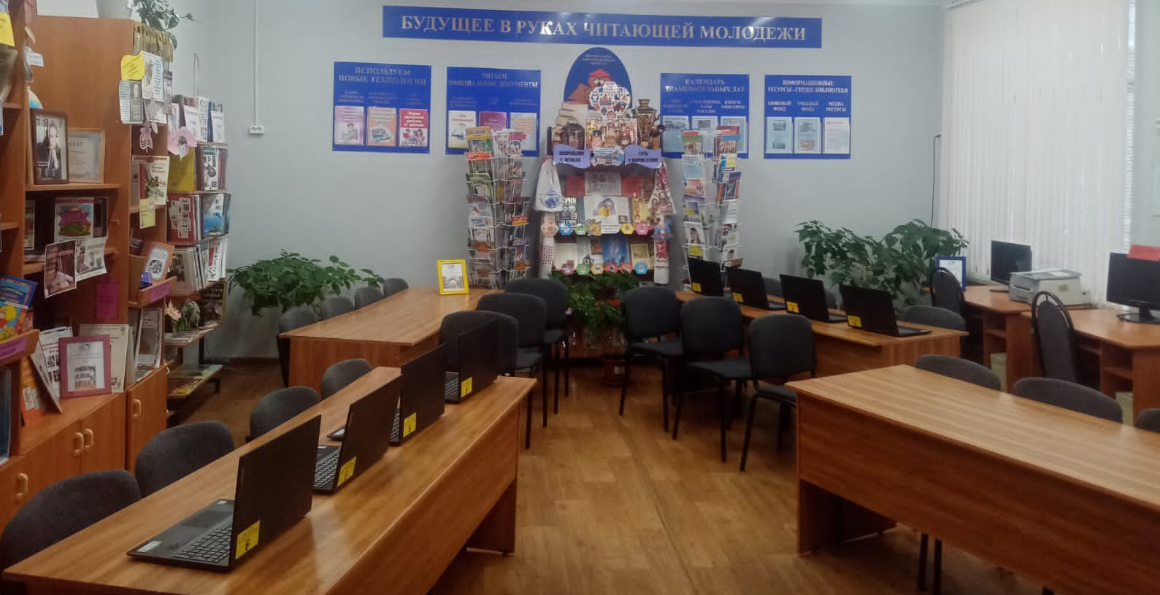 Информационно-библиотечный центр школы - это территория чтения, информации, СМИ, творчества и инновационных проектов.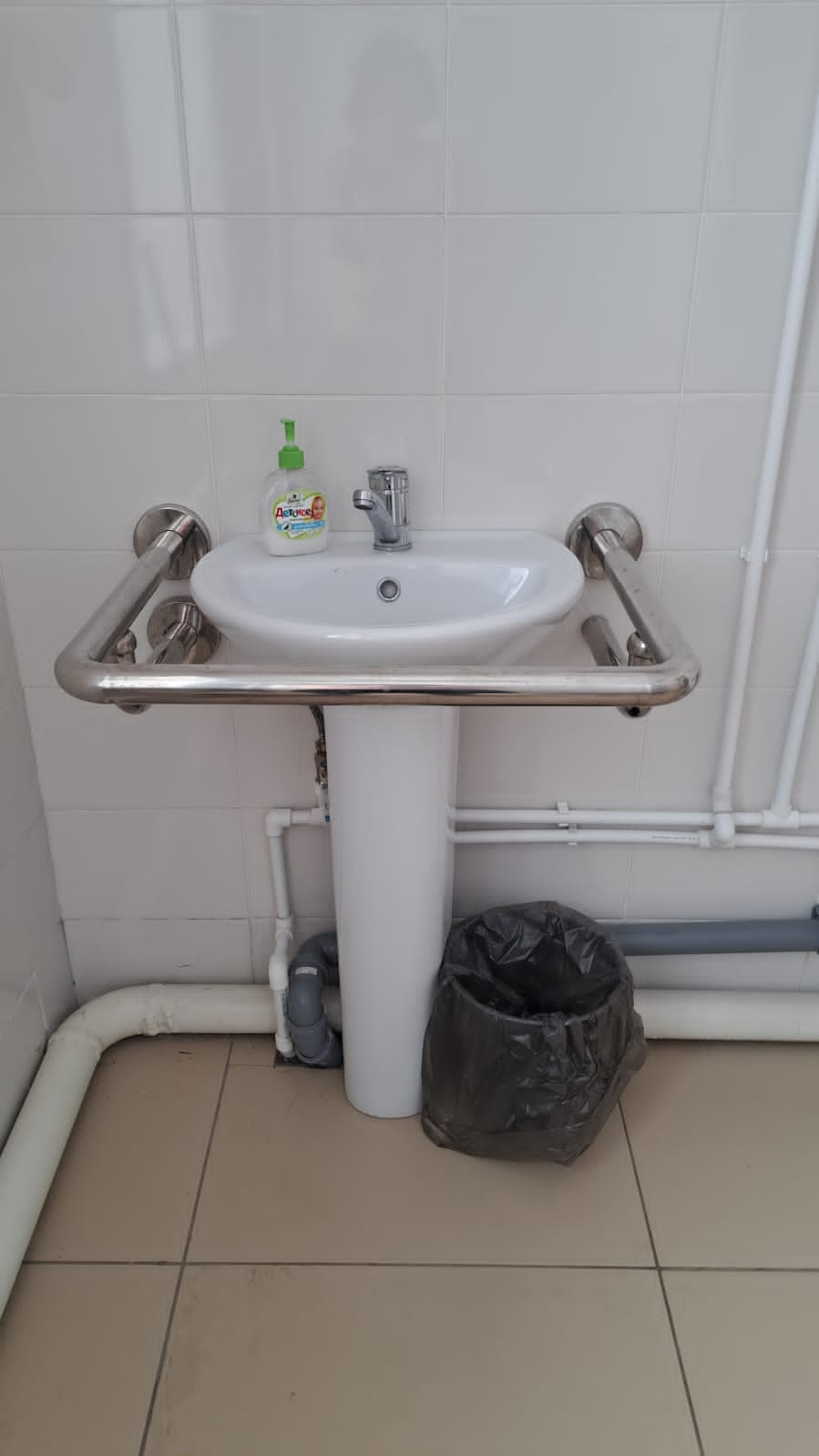 Раковина с поручнями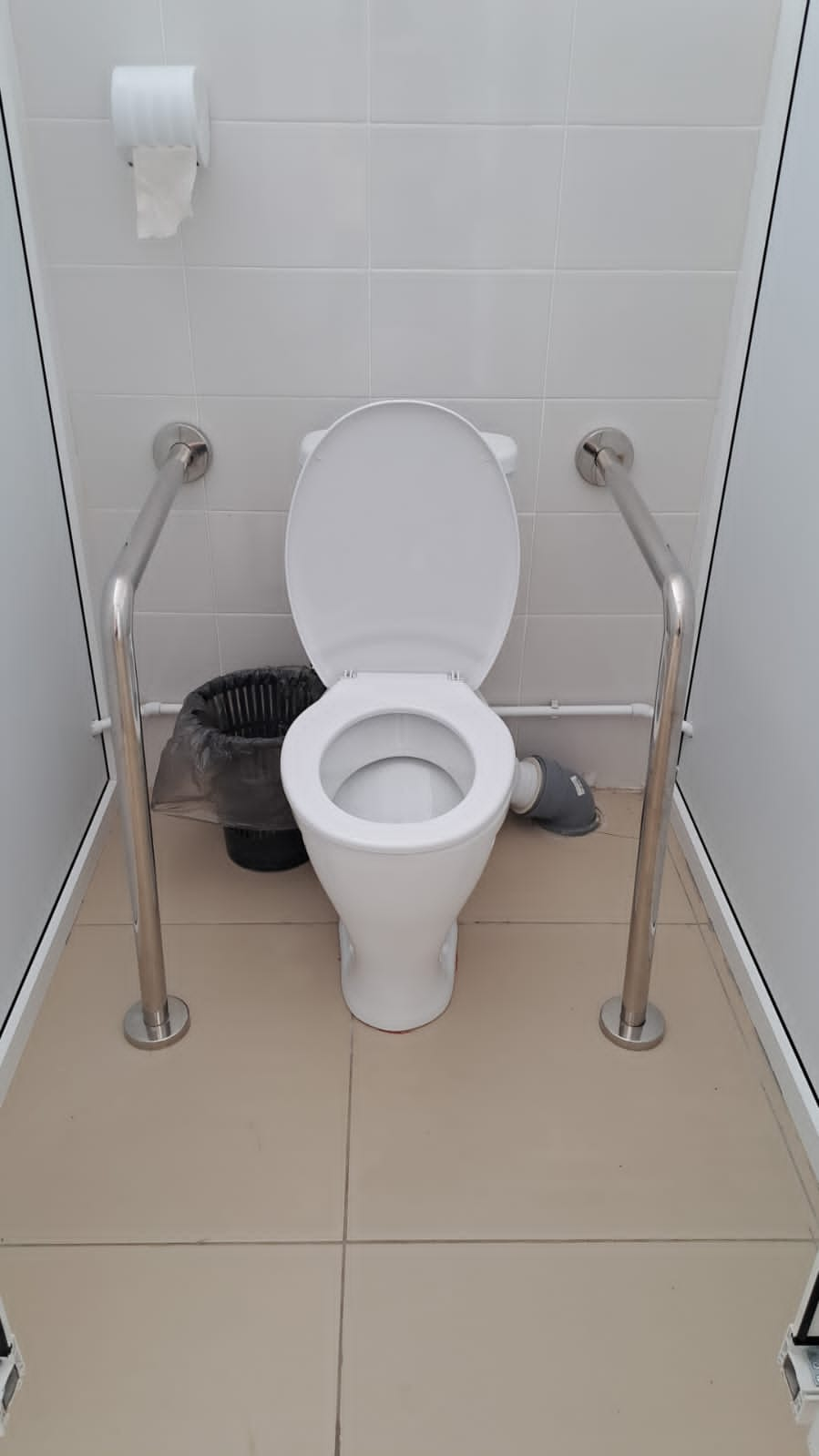 Санузел с поручнями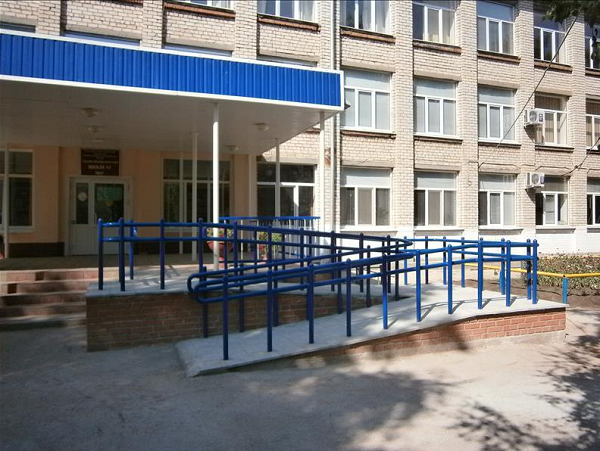 Пандус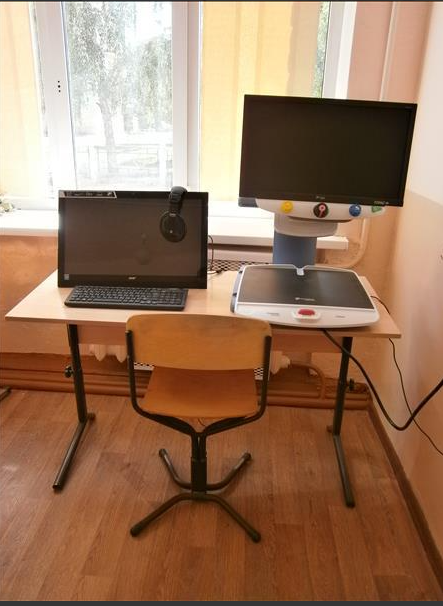 Аппаратно-программный комплекс для обучающихся с ОДА